Separate the words into complete sentences.Example. Theredrugisinthehallway. = The red rug is in the hallway..Thegardenisbigandhasappletrees.	  	_________________________________________________Iliketowatchtelevisoninthelivingroom.		 _________________________________________________Theplayroomisfulloftoys.	                 	_________________________________________________Thekitchenisforcookingfood.	             		_________________________________________________Thediningroomisnextothekitchen.		_________________________________________________Thebedroomisverybigwithabigbed.    		_________________________________________________Thebathroomhasatoiletandasink.                 	_________________________________________________2. Write the seven rooms mentioned in the sentences and draw an item from the rooms in the boxes.1. _______________________	2. _______________________3. _______________________4. _______________________	         1. 			       2.			      3.5. _______________________6. _______________________7. _______________________				          4.			        5.			      6.    7.Name: ____________________________    Surname: ____________________________    Nber: ____   Grade/Class: _____Name: ____________________________    Surname: ____________________________    Nber: ____   Grade/Class: _____Name: ____________________________    Surname: ____________________________    Nber: ____   Grade/Class: _____Assessment: _____________________________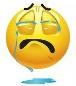 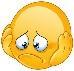 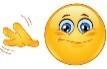 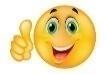 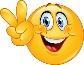 Date: ___________________________________________________    Date: ___________________________________________________    Assessment: _____________________________Teacher’s signature:___________________________Parent’s signature:___________________________